15ШКОЛСКИ РАЗВОЈНИПЛАНза период од 2012. до 2016. год.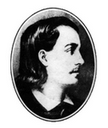 ОСНОВНА ШКОЛА„БРАНКО РАДИЧЕВИЋ“КРУШЕВАЦМОТО:„ЗА УЧЕЊЕ ДАЉЕ ЛАКО,ОДСКОЧНА ЈЕ ДАСКА БРАНКО!“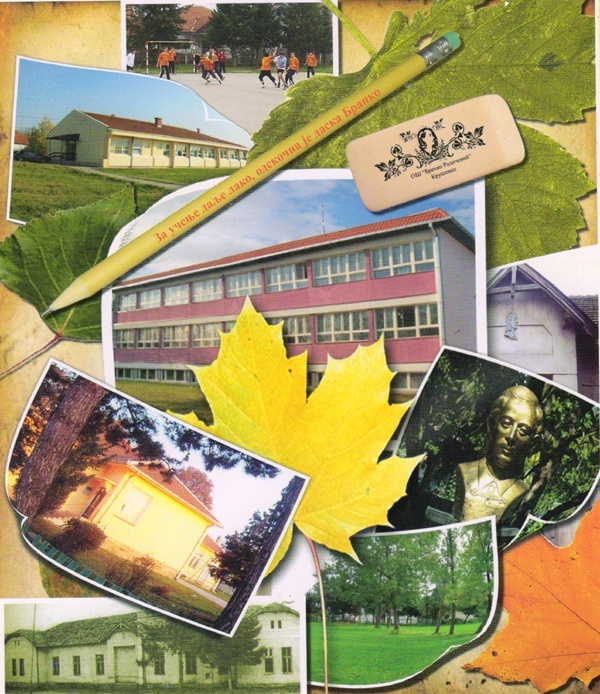 Заснованост Школског развојног плана	Школски развојни план се доноси на основу Закона о основама система образовања и васпитања (чл. 48 и 49), извештаја Самовредновања за школску 2011/2012.О   Д   Л   У   К   АШКОЛСКОГ ОДБОРА О УСВАЈАЊУ ШКОЛСКОГ РАЗВОЈНОГ ПЛАНАНа основу Закона о основама система образовања и васпитања ( Службени  гласник РС бр. 72/2009 и 52/2011 члан 48  и 49 ), као и члана 43 став 2. Статута Основне школе „Бранко Радичевић“ Школски одбор на седници одржаној  14. 9. 2012. године донео јеО   Д   Л   У   К   УКОЈОМ СЕ УСВАЈА ШКОЛСКИ РАЗВОЈНИ ПЛАН ОШ                 “БРАНКО РАДИЧЕВИЋ“ ЗА ПЕРИОД ОД ЧЕТИРИ ГОДИНЕ, ОДНОСНО ОД 2012. ДО 2016.        Директор ОШ „Бранко Радичевић“                           председник                                      Дијана Китановић	Школског одбора              __________________________                   ________________________	1. Лична карта школеОсновну школу „Бранко Радичевић“ чине матична школа која се налази у приградском насељу Бивоље и два издвојена одељења, у селима Дедина и Макрешане.Прва школа у Бивољу основана је 1892. год. Током рада мењала је седиште и у овој школској згради ради од 1966. године. Данас школа има 533 ђака распоређених у 26 чистих и једно комбиновано одељење основношколског узраста, као и 4 предшколска.Зграда матичне школе налази се у средишњем делу насеља Бивоље на површини од око два хектара. Приградско насеље Бивоље налази се на дну источног дела крушевачке котлине, на десној страни западне Мораве и левој обали Расине.Издвојено одељење у селу Макрешане удаљено је 5 км од матичне школе на површини од 52 ара. Ово село смештено је на брду, а једним делом дуж саобрађајнице Крушевац – Појате.Друго издвојено одељење смештено је у селу Дедина удаљено 3 км од матичне школе. Село Дедина се налази на ободу индустријске зоне града, на парцели површине 2 хектара.Школске зграде окружене су пространим двориштима и великим травнатим површинама.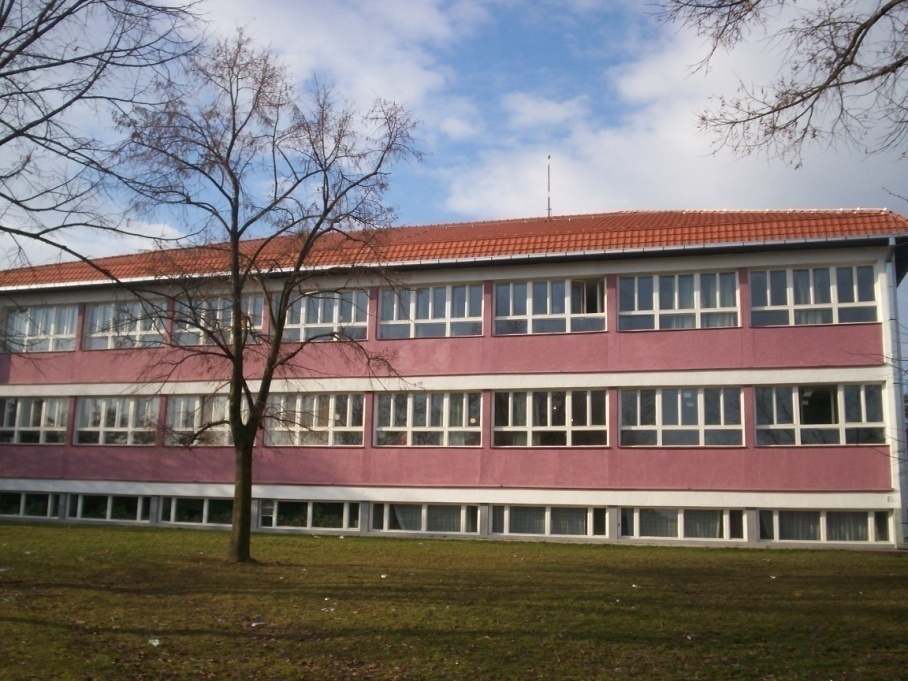 2. Анализа стањаУ току школске 2012-13. године самовредновањем је обухваћено свих седам области:1. Школски програм и годишњи план рада школе2. Настава и учење3. Постигнућа ученика4. Подршка ученицима5. Етос6. Ресурси7. Руковођење, организација и обезбеђивање квалитетаАнализом прикупљеног материјала поред низа предности утврђене су и неке слабости као што су: недовољна упућеност родитеља у критеријуме вредновања постигнућа ученика, као и недовољна сарадња родитеља и наставника у погледу праћења рада ученика, несналажљивост ученика да владају ратличитим техникама учења, као и неупућеност ученика коме треба да се обрате за помоћ. У школи не постоји адекватан простор за окупљање и дружење ученика, као и простор за пријем родитеља приликом индивидуалних разговора. Уочене су и мањкавости у раду школске библиотеке, као и недовољна опремљеност појединих кабинета и учионица разредне наставе.На основу наведених слабости, школским развојним планом предвиђа се низ мера којима ће ове слабости бити сведене на што мању меру, а предности подигнуте на виши ниво уз очување континуитета свега онога што је било позитивно.2.1. Снаге наше школестручни наставни кадарспремност наставника за даље усавршавање и прихватање новинауспешна сарадња наставника и педагошко-псохолошке службедобар корективни рад стручне службе (логопед, психолог, педагог)знање и вештине стечене на семинарима компјутерска учионица - заступљеност изборног предмета „од играчке до рачунара“ од I до  IV разреда и изборна настава „Информатика и рачунарство“ у VIII разредутрадиционално активан и успешан рад драмско-рецитаторске секцијеспремност на креативност у раду секцијамирна средина и мали број дисциплинских проблемавелика и лепа школска двориштађачка библиотеказубна амбулантаотвореност за сарадњу са локалном заједницомвелики број културних и спортских активности као и за све иницијативе родитеља (примедбе родитеља и ученика)превентивни рад у здравственој заштити деце (сарадња са медицинским центром, зубном ординацијом у школи)2.2. Слабости наше школенедовољно коришћење ресурсанедовољна опремљеност наставним средствима појединих кабинета и учионица за разредну наставунедовољна едукованост једног броја наставника за промене у које желимо да се укључимонедостатак простора за формирање кабинетанедостатак простора за културне активностинедовољан одзив ученика за рад у појединим секцијамалош географски положај школе што проузрокује одлазак деце у друге школенеповољна социјална структура ученикапад наталитета3. Ресурси3.1 Унутрашњи ресурси3.1.1 ЉудиУ овој школи у настави ради 41 наставника, од тога 33 професора, 4 наставника и 2 учитеља. Раде и три стручна сарадника: педагог и псохолог са пуним радним временом и логопед са 25% радног времена, библиотекар са 50% радног времена и асистент у раду са ученицима ромске националности.	По нашој евиденцији око већина наставника се едуковала за програме:Компјутери у настави (38)Пројекат (5)Умеђе комуникације (14)Активно учење (34)Обука наставника за решавање дисциплинских проблема  (30)Наставник као креатор климе у учионици (20)као и за велики број других програма. Наставници се континуирано стручно усавршавају. Већина наставника је прошла семинаре врзане за васпитни рад и општа питања наставе. Сви наставници су прошли програм „Школа без насиља“који је обухватао стручно усавршавање свих запослених. Поред тога, наставници се перманентно стручно усавршавају у оквиру наставног предмета.3.1.2. ПросторВаспитно образовни рад се одвија у три објекта: у Бивољу, Дедини и Макрешану. Настава у матичној школи одвија се у две смене, а у Макрешану у преподневној смени.Кабинети, специјализоване и универзалне учионицеОстали објекти за извођење образовно-васпитног радаСпортска сала и терениПростор за реализацију социјалне и здравствене функције школе3.1.3. ОпремаВажнија наставна средстваОпремљеност наставним средствима у односу на нормативУзраст од I до IVУзраст од V до VIII3.1.4. Финансијска средстваШкола се финансира из буџета Министарства просвете и буџета града. Део средстава обезбеђује се од  донација.3.2. Спољашњи ресурси	С обзиром да су школе смештене на периферији, немају у непосредном окружењу установе културе, образовне установе, невладине организације и медије, али због близине града сарађује се са:Министарством просветеМинистарством спортаМинистарством за просторно планирање и животну срединуУправом градаШколском управомКултурно просветном заједницомКултурним центромМЗ „Василије Анчевић“, Макрешане и ДединаГрадском библиотекомКултурним и јавним установама (позориште, галерија, библиотека, музеј...)Црвеним крстомСпортским савезомЦентром за социјални радЛокалним новинама „Победа“, „Град“ и „Багдала“Локалним телевизијама и РТС-омТуристичким агенцијамаСрпском православном црквомосталим образовним иниституцијама у градуУ близини школе се налази стадион „Младост“ ФК напретка и терен ФК „Борац“.У окружењу школе налазе се фабрике: „Хенкел – Мерима“, ХИ „Жупа“, „Трајал“, „Дуропак“, „Душан Ристић“ – циглана и друге.4. МисијаУпорношћу и залагањем наставника остварујемо целовит и хармоничан развој интелектуалних, социјално-емоционалних, моралних, радних и физичких потенцијала и способности деце који је прилагођен њиховим индивидуалним потребама, интересима и могућностима  уз континуирано праћење и вредновање рада ученика и предузимање мера за побољшање успеха у раду.  Ми смо установа која активним приступом, критичким мишљењем и толерантним односима гради модерну, ефикасну и занимљиву школу по мери детета.
5. Визија	Желимо да будемо модерна и отворена школа која ће све своје ресурсе користити у циљу што квалитетнијег образовања и васпитања ученика. Школу видимо као креативну радионицу у којој уз толеранцију и демократски однос сарађују сви актери наставе: ученици, наставници и родитељи. Кроз низ занимљивих садржаја и активности које нудимо желимо да ученици у нашу школу долазе са задовољством и после наставе и да све своје креативне способности остварују у највећој могућој мери.6. Потребе школеШколски развојни тим је кроз консултативне разговоре са стручним активима наставника артикулисао потребе школе кроз 5 области квалитета.6.1 Настава и учење~ Обучавање ученика различитим техникама усвајања знања~Усклађивање наставног рада са стандардима и исходима~Осавремењавање наставе иновативним наставним методама, облицима рада, уз примену мултимедијалних наставних средстава6.2 Инфраструктура~Добра опремљеност кабинета и учионица~Потпуна искоришћеност простора~Школско двориште у којем ће ученици бити безбедни и у којем ће моћи да задовоље своје потребе6.3 Унутрашњи и спољни односи – школска клима~ Продубљивање сарадничких односа између наставника, ученика и стручних сарадника~Поштовање права и обавеза свих~ Презентација школе преко различитих медија~Сарадња са стручним друштвима ~Боља сарадња са родитељима и локалном заједницом~Спровођење планских активности на заштити деце од насиља, злостављања и занемаривања~Више тимског рада6.4 Професионални развој наставника~Наставници добро обучени за примену ресурса и мултимедијалне технологије у настави~Наставници који у пракси примењују интерактивне методе и методе активног учења, активне наставе и тимског рада~ Набавка мултимедијалних софтвера и часописа6.5 Локална самоуправа~Поштовање начела јавности рада свих учесника у образовном процесу~Правовремена и потпуна информисаност~Самосталност у стварању дела финансијских средстава	7. Приоритети~Побољшати информисаност родитеља о постигнућима ученицима~Стручно усавршавање наставника из области учења и подучавања~Даљи рад на превенцији насиља         ПЛАН РАЗВОЈНИХ АКТИВНОСТИ ЗА ШКОЛСКУ 2014/15. год.  8. Састав стручног актива за школско развојно планирање1. Ивана Вучковић, професор разредне наставе2. Станица Марјановић, професор разредне наставе3. Марија Палуровић, професор енглеског језика4. Силвана Аранђеловић, професор математике5. Мирјана Миленковић, професор разредне наставе6. Жарко Алексић, професор техничког и информатичког образовања7. Вуко Влаховић, професор хемије8. Дијана Китановић, директор школе9. Саша Момировић, родитељ10.Мина Савић, ученицаСАДРЖАЈ1. Лична карта школе	42. Анализа стања	52.1. Снаге наше школе	62.2. Слабости наше школе	63. Ресурси	73.1 Унутрашњи ресурси	73.1.1 Људи	73.1.2. Простор	8ВАЖНИЈА НАСТАВНА СРЕДСТВА	113.1.3. Опрема	113.1.4. Финансијска средства	133.2. Спољашњи ресурси	134. Мисија	145. Визија	146. Потребе школе	156.1 Настава и учење	156.2 Инфраструктура	156.3 Унутрашњи и спољни односи – школска клима	156.4 Професионални развој наставника	166.5 Локална самоуправа	167. Приоритети	161. Школски програм и годишњи план рада школе	172. Настава  и  учење	193. Постигнућа ученика	214. Подршка ученицима	265. Е т о с	326. Р е с у р с и	357. Руковођење,организација,обезбеђивање  квалитета	378. Састав стручног актива за школско развојно планирање	39ВРСТА ОБЈЕКТАБРОЈСТЕПЕН ОПРЕМЉЕНОСТИСТЕПЕН ОПРЕМЉЕНОСТИВРСТА ОБЈЕКТАБРОЈДелимично опремљеноОпремљеноКабинет за ликовно1+Кабинет за српски2+Кабинет за историју1+Кабинет за математику2+Кабинет за музичко1+Кабинет за хемију1+Кабинет за биологију1+Кабинет за географију1+Кабинет за стране језике1+Кабинет за ликовно1+Кабинет за физику1+Специјализована учионица за информатику1+Кабинет за техничко2+Учионица за разредну наставу8+ВРСТА ОБЈЕКТАБРОЈСТЕПЕН ОПРЕМЉЕНОСТИСТЕПЕН ОПРЕМЉЕНОСТИВРСТА ОБЈЕКТАБРОЈДелимично опремљеноОпремљеноБиблиотека / Мултимедијална учионица1+Школско двориштеБивоље 2 хектараДедина 2 хектараМакрешане 52 ара3+ВРСТА ОБЈЕКТАБРОЈСТЕПЕН ОПРЕМЉЕНОСТИСТЕПЕН ОПРЕМЉЕНОСТИВРСТА ОБЈЕКТАБРОЈДелимично опремљеноОпремљеноФискултурна сала1+Терени за кошарку3+Терен за мали фудбал3+Терен за рукомет1+ВРСТА ОБЈЕКТАБРОЈСТЕПЕН ОПРЕМЉЕНОСТИСТЕПЕН ОПРЕМЉЕНОСТИВРСТА ОБЈЕКТАБРОЈДелимично опремљеноОпремљеноКухиња1+Зубна амбуланта1+                                                      ВАЖНИЈА НАСТАВНА СРЕДСТВА                                                      ВАЖНИЈА НАСТАВНА СРЕДСТВА                                                      ВАЖНИЈА НАСТАВНА СРЕДСТВА                                                      ВАЖНИЈА НАСТАВНА СРЕДСТВА                                                      ВАЖНИЈА НАСТАВНА СРЕДСТВА                                                      ВАЖНИЈА НАСТАВНА СРЕДСТВА                                                      ВАЖНИЈА НАСТАВНА СРЕДСТВА                                                      ВАЖНИЈА НАСТАВНА СРЕДСТВАРед.НазивМатична  школаМатична  школаДединаДединаМакрешенеМакрешенебр.средствапо норма-тивушкола поседујепо норма-тивушкола поседујепо норма-тивушкола поседује1.Епископ23111-2.Дијапројектор4211113.Графоскоп8411114.ДФ. за дијапозитив7311115.Касетофoн6632316.Муз. стуб11----7.Радио21--118.Кинопројек. 16 мм11----9.Кинопр. 8мм52111110.Штампач за компјутер411111111.Пројектор за интерак. уч.11----12.Видео11111113.Плејер11----14.Компјутер2030 + 31-14-1115.Копир апарат12----16.Видео бим-3----17.ТВ-3-1-218.ДВД плејер-2-1-119.ЦД плејер-2-1-120.Дигитални клавир11----21. Беле табле-17-3-322.Микроскоп323.Скенер2  24.Лап-топ1+1  25.Озвучење,раз.1Ред. брНаставни предметМатична школаДединаМакрешане1. Српски језик45.24%73.71%57.06%2.ПиД/Свет око нас28.25%38.15%35.20%3.Математика88.33%85.00%68.33%4.Физ. васпитање88.33%40.71%47.86%Средња вредностСредња вредност62.54%59.40%52.11%Редни бројНаставни предметМатична школа1.Српски језик53.50%2.Енглески језик47.30%3.Италијански језик47.30%4.Историја46.30%5.Биологија59.00%6.Хемија37.00%7.Географија40.00%8.Математика45.00%9.Физика65.00%10.Ликовна култура40.00%11.Музичка култура65.00%12.Физичко васпитање57.00%13.ТО23.20%14.Библиотека – ученичка65.00%15.Библиотека - наставничка35.00%Средња вредностСредња вредност59.32%1. Школски програм и годишњи план рада школе1. Школски програм и годишњи план рада школе1. Школски програм и годишњи план рада школе1. Школски програм и годишњи план рада школе1. Школски програм и годишњи план рада школеПЛАН ЕВАЛУАЦИЈЕПЛАН ЕВАЛУАЦИЈЕПЛАН ЕВАЛУАЦИЈЕПЛАН ЕВАЛУАЦИЈЕЦиљЗадациАктивностиНосиоциВременска артикулацијаКритеријум успехаИнструментиНосиоци евалуацијеВременска артикулација1.Континуирано усаглашавање званичних докумената школе у складу са променама у Закону1.Уношење новина у ГПРШ,ШРП,Статут, Правилник и друге подзаконске акте1.Стално информисање запослених о новинама и променама законаДиректорПП службаСекретар школеШколска2014/15. год.ГПРШШРПШПу складу са променама ЗаконаШРПГПРШСтатутЗаписници просветне инспекцијеУвид у школску документацијуДанијела РадосављевићИгор РадосављевићСнежана МилкенковићЈун2015. год.1.Континуирано усаглашавање званичних докумената школе у складу са променама у Закону1.Уношење новина у ГПРШ,ШРП,Статут, Правилник и друге подзаконске акте2.Уношење измена у званична школска документаДиректорПП службаСекретар школеШколска2014/15. год.ГПРШШРПШПу складу са променама ЗаконаШРПГПРШСтатутЗаписници просветне инспекцијеУвид у школску документацијуДанијела РадосављевићИгор РадосављевићСнежана МилкенковићЈун2015. год.1.Континуирано усаглашавање званичних докумената школе у складу са променама у Закону1.Уношење новина у ГПРШ,ШРП,Статут, Правилник и друге подзаконске акте3.Координација рада директора и секретара школеДиректорПП службаСекретар школеШколска2014/15. год.ГПРШШРПШПу складу са променама ЗаконаШРПГПРШСтатутЗаписници просветне инспекцијеУвид у школску документацијуДанијела РадосављевићИгор РадосављевићСнежана МилкенковићЈун2015. год.2.Унапређење вођења евиденције израдом јединствених образаца1.Сачинити јединствене обрасце за вођење евиденције и евалуацију активност (нпр:ОЗ, секције, сарадња са родитељима)1.Формирати тим за израду образацаПП службаДиректорДавор ЋирковићСлавица СпасићМиланБулатовићШколска2014/15. год.Сачињен образац100% наставника користи обрасцеОбрасциДневнициСвескеЗаписници са састанакаПланови радаМирјана МиленковићИгор РадосављевићМаријана СтевановићЈун2015. год.2.Унапређење вођења евиденције израдом јединствених образаца1.Сачинити јединствене обрасце за вођење евиденције и евалуацију активност (нпр:ОЗ, секције, сарадња са родитељима)2.Израда образацаПП службаДиректорДавор ЋирковићСлавица СпасићМиланБулатовићШколска2014/15. год.Сачињен образац100% наставника користи обрасцеОбрасциДневнициСвескеЗаписници са састанакаПланови радаМирјана МиленковићИгор РадосављевићМаријана СтевановићЈун2015. год.2.Унапређење вођења евиденције израдом јединствених образаца1.Сачинити јединствене обрасце за вођење евиденције и евалуацију активност (нпр:ОЗ, секције, сарадња са родитељима)3.Расподела образацаПП службаДиректорДавор ЋирковићСлавица СпасићМиланБулатовићШколска2014/15. год.Сачињен образац100% наставника користи обрасцеОбрасциДневнициСвескеЗаписници са састанакаПланови радаМирјана МиленковићИгор РадосављевићМаријана СтевановићЈун2015. год.2.Унапређење вођења евиденције израдом јединствених образаца2.Примена образаца1.Формирање тима за праћење и примену образаца2. провера примене образаца3. провера квалитета4. анализа добијених податакаПП службаДиректорДавор ЋирковићСлавица СпасићМиланБулатовићШколска2014/15. год.Сачињен образац100% наставника користи обрасцеОбрасциДневнициСвескеЗаписници са састанакаПланови радаМирјана МиленковићИгор РадосављевићМаријана СтевановићЈун2015. год.3.Унапредити доступност и коришћење докумената школе1.Постављање свих докумената на сајт школе1.Формирати тим за постављање података на сајтДрагана Марић-ПеруничићТања ДелићИгор РадосављевићМилан БулатовићШколска2014/15. год.5% повећања посета сајтуGoogle analyticsДавор ЋирковићДанијела РадосављевићМаријана СтевановићЈун2015. год.3.Унапредити доступност и коришћење докумената школе1.Постављање свих докумената на сајт школе2.Направити фолдер у коме ће бити складиштени сви званични документи школеДрагана Марић-ПеруничићТања ДелићИгор РадосављевићМилан БулатовићШколска2014/15. год.5% повећања посета сајтуGoogle analyticsДавор ЋирковићДанијела РадосављевићМаријана СтевановићЈун2015. год.3.Унапредити доступност и коришћење докумената школе1.Постављање свих докумената на сајт школе3.Редовно праћење и постављање нових података на сајтДрагана Марић-ПеруничићТања ДелићИгор РадосављевићМилан БулатовићШколска2014/15. год.5% повећања посета сајтуGoogle analyticsДавор ЋирковићДанијела РадосављевићМаријана СтевановићЈун2015. год.2. Настава  и  учење2. Настава  и  учење2. Настава  и  учење2. Настава  и  учење2. Настава  и  учењеПЛАН ЕВАЛУАЦИЈЕПЛАН ЕВАЛУАЦИЈЕПЛАН ЕВАЛУАЦИЈЕПЛАН ЕВАЛУАЦИЈЕЦиљЗадациАктивностиНосиоциВременска артикулацијаКритеријум успехаИнструментиНосиоци евалуацијеВременска артикулација1.Унапредити примену активних облика учења1.Едуковани наставници примењују стечена знања у раду са ученицима1.Планирање часоваПП службаДиректорПолазници семинара(наставнички кадар).Током школске2014/2015.год70% наставника примењују знања усвојена на семинару (реализовањем најмање 2 часа)Непосредни увид у часовеЕвалуационе листе одржаних часоваПП службаДиректорСлађана СтојановићДрагана СоколовићКрај школске  2014./2015. год.1.Унапредити примену активних облика учења1.Едуковани наставници примењују стечена знања у раду са ученицима2.Припремање наставникаПП службаДиректорПолазници семинара(наставнички кадар).Током школске2014/2015.год70% наставника примењују знања усвојена на семинару (реализовањем најмање 2 часа)Непосредни увид у часовеЕвалуационе листе одржаних часоваПП службаДиректорСлађана СтојановићДрагана СоколовићКрај школске  2014./2015. год.1.Унапредити примену активних облика учења1.Едуковани наставници примењују стечена знања у раду са ученицима3.Израда материјалаПП службаДиректорПолазници семинара(наставнички кадар).Током школске2014/2015.год70% наставника примењују знања усвојена на семинару (реализовањем најмање 2 часа)Непосредни увид у часовеЕвалуационе листе одржаних часоваПП службаДиректорСлађана СтојановићДрагана СоколовићКрај школске  2014./2015. год.1.Унапредити примену активних облика учења1.Едуковани наставници примењују стечена знања у раду са ученицима4.Одржавање часоваПП службаДиректорПолазници семинара(наставнички кадар).Током школске2014/2015.год70% наставника примењују знања усвојена на семинару (реализовањем најмање 2 часа)Непосредни увид у часовеЕвалуационе листе одржаних часоваПП службаДиректорСлађана СтојановићДрагана СоколовићКрај школске  2014./2015. год.1.Унапредити примену активних облика учења1.Едуковани наставници примењују стечена знања у раду са ученицима5.ЕвалуацијаПП службаДиректорПолазници семинара(наставнички кадар).Током школске2014/2015.год70% наставника примењују знања усвојена на семинару (реализовањем најмање 2 часа)Непосредни увид у часовеЕвалуационе листе одржаних часоваПП службаДиректорСлађана СтојановићДрагана СоколовићКрај школске  2014./2015. год.2. Повећати компетенције наставника за рад са децом са тешкоћама  у развоју1.Обучавање наставника за рад са децом са тешкоћама у развоју  (бр.  семинара из каталога)1.Формирање група наставника који нису прошли обукуПП службаДиректорПолазници семинараТоком школске2014/2015.годРеализовани семинари90% наставника је оспособљено за рад са децом са тешкоћама у развоју до краја школске2015/2016. год.Евиденција о стручномусавршавању.Увид у сертификатеУвид у документацију о примени.Тим за  ИОПКрај школске  2014./2015. год.2. Повећати компетенције наставника за рад са децом са тешкоћама  у развоју1.Обучавање наставника за рад са децом са тешкоћама у развоју  (бр.  семинара из каталога)2.Контактирање центра за стручно усавршавање.ПП службаДиректорПолазници семинараТоком школске2014/2015.годРеализовани семинари90% наставника је оспособљено за рад са децом са тешкоћама у развоју до краја школске2015/2016. год.Евиденција о стручномусавршавању.Увид у сертификатеУвид у документацију о примени.Тим за  ИОПКрај школске  2014./2015. год.2. Повећати компетенције наставника за рад са децом са тешкоћама  у развоју1.Обучавање наставника за рад са децом са тешкоћама у развоју  (бр.  семинара из каталога)3.Реализација семинара који подижу квалитет наставе ПП службаДиректорПолазници семинараТоком школске2014/2015.годРеализовани семинари90% наставника је оспособљено за рад са децом са тешкоћама у развоју до краја школске2015/2016. год.Евиденција о стручномусавршавању.Увид у сертификатеУвид у документацију о примени.Тим за  ИОПКрај школске  2014./2015. год.2. Повећати компетенције наставника за рад са децом са тешкоћама  у развоју1.Обучавање наставника за рад са децом са тешкоћама у развоју  (бр.  семинара из каталога)4.Стална размена искустава међу наставницима.ПП службаДиректорПолазници семинараТоком школске2014/2015.годРеализовани семинари90% наставника је оспособљено за рад са децом са тешкоћама у развоју до краја школске2015/2016. год.Евиденција о стручномусавршавању.Увид у сертификатеУвид у документацију о примени.Тим за  ИОПКрај школске  2014./2015. год.3.Побољшати квалитет припремања наставника за наставни процес1.Формирати базу примера добре праксе (припреме за часове)1.Избор и уношење репрезентативних примераНаставни кадарТања ДелићЖарко АлексићИгор РадосављевићТоком школске2014/2015.годФормирана база податакаУнете презентацијеСлавица СпасићМилан БулатовићМаријана Стевановићјун 2015.год3.Побољшати квалитет припремања наставника за наставни процес1.Формирати базу примера добре праксе (припреме за часове)1.Избор и уношење репрезентативних примераНаставни кадарТања ДелићЖарко АлексићИгор РадосављевићТоком школске2014/2015.год90% наставника користи презентоване примереУвид у евиденцију одржаних часова(припреме наставника)Славица СпасићМилан БулатовићМаријана Стевановићјун 2015.год3.Побољшати квалитет припремања наставника за наставни процес1.Формирати базу примера добре праксе (припреме за часове)2.Примена презентованих примера.Наставни кадарТоком школске2014/2015.год90% наставника користи презентоване примереУвид у евиденцију одржаних часова(припреме наставника)Славица СпасићМилан БулатовићМаријана Стевановићјун 2015.год4.Побољшати резултате ученика на завршном испиту1.Унапредити  процес припреме ученика за завршни испит1.Анализа резултата ученика на завршном испитуПредметни наставници и ПП служба август сваке школске године почев од 2013.Повећан проценат остварености стандарда у односу на претходни период (1%)1.План припрема2.Евиденција одржаних часова3.Пробни тестови и тестови са завршних испитаСветлана Јовановић, Жарко АлаксићКрај јуна сваке школске године4.Побољшати резултате ученика на завршном испиту1.Унапредити  процес припреме ученика за завршни испит2.Утврђивање слабостиПредметни наставници и ПП служба август сваке школске године почев од 2013.Повећан проценат остварености стандарда у односу на претходни период (1%)1.План припрема2.Евиденција одржаних часова3.Пробни тестови и тестови са завршних испитаСветлана Јовановић, Жарко АлаксићКрај јуна сваке школске године4.Побољшати резултате ученика на завршном испиту1.Унапредити  процес припреме ученика за завршни испит3.Израда плана припреме на основу утврђених слабостиПредметни наставници  август-септембар  сваке школске године почев од 2013.Повећан проценат остварености стандарда у односу на претходни период (1%)1.План припрема2.Евиденција одржаних часова3.Пробни тестови и тестови са завршних испитаСветлана Јовановић, Жарко АлаксићКрај јуна сваке школске године4.Побољшати резултате ученика на завршном испиту1.Унапредити  процес припреме ученика за завршни испит4.Реализација по утврђеним усаглашеним терминимаПредметни наставници  током сваке  текуће школске годинеПовећан проценат остварености стандарда у односу на претходни период (1%)1.План припрема2.Евиденција одржаних часова3.Пробни тестови и тестови са завршних испитаСветлана Јовановић, Жарко АлаксићКрај јуна сваке школске године3. Постигнућа ученика3. Постигнућа ученика3. Постигнућа ученика3. Постигнућа ученика3. Постигнућа ученикаПЛАН ЕВАЛУАЦИЈЕПЛАН ЕВАЛУАЦИЈЕПЛАН ЕВАЛУАЦИЈЕПЛАН ЕВАЛУАЦИЈЕ     ЦиљЗадациАктивностиНосиоциВременска артикулацијаКритеријум успехаИнструментиНосиоци евалуацијеВременска артикулација1.Унапредити праћење напредовања   ученика кроз заједничке јасно дефинисане и свима доступне критеријуме оцењивања1.Уједначавање критеријума оцењивања1. Састанци стручних већа и актива2.При изради планова стручних већа и актива планирати уједначавање критеријума оцењивањаСтручна већа(активи)ПП службасептембар школске2014/2015Утврђени нивои знања за одређену бројчану и описну оценуУвид у документацију стручних већа и активаРуководиоци активаСтеван Јанковићјун школске2014/20151.Унапредити праћење напредовања   ученика кроз заједничке јасно дефинисане и свима доступне критеријуме оцењивања2.Обезбеђивање јавне доступности ученицима стандарда образовања.1.Упознавање ученика са стандардима образовања на часовимаПредметни наставнициУчитељиТоком школске   2014/2015Постављени стандарди на сајт школеРеализовани састанци са родитељимаПреглед сајтаДневни ред родитењских састанакаУвид у документацију наставникаМирјана МиленковићРадмила ПочанићАна Костић Момировићјун школске2014/20151.Унапредити праћење напредовања   ученика кроз заједничке јасно дефинисане и свима доступне критеријуме оцењивања3.Обезбеђивање јавне доступности родитељима стандарда образовања.1. Упознавање родитеља са стандардима образовања на родитељским састанцимаТим за ажурирање школског сајта.Током школске   2014/2015Постављени стандарди на сајт школеРеализовани састанци са родитељимаПреглед сајтаДневни ред родитењских састанакаУвид у документацију наставникаМирјана МиленковићРадмила ПочанићАна Костић Момировићјун школске2014/20154.На основу правилника о оцењивању сачинити захтеве (у погледу оцењивања) за конкретан предмет1.Сваки наставник прави у писменој форми свој правилник у оквиру предмета који предаје.ПП службаПредметни наставнициУчитељиСептембар школске2014/2015Сачињени специфични захтеви и постављени   на школски сајтРеализовани састанци са родитељимаУвид у документацију наставникаПреглед сајтаДневни ред родитељских састанакаИгор РадосављевићСнежана СтајковићЈелена НесторовићЈун школске2014/20155.Обезбеђивање јавне доступности ученицима  специфичних програмских захтева предметних наставника и учитеља1.Упознавање ученика  на часовима са специфичним захтевима и начином оцењивањаПП службаПредметни наставнициУчитељиСептембар школске2014/2015Сачињени специфични захтеви и постављени   на школски сајтРеализовани састанци са родитељимаУвид у документацију наставникаПреглед сајтаДневни ред родитељских састанакаИгор РадосављевићСнежана СтајковићЈелена НесторовићЈун школске2014/20156.Обезбеђивање јавне доступности родитељима специфичних програмских захтева предметних наставника и учитеља.1. Упознавање родитеља на родитељским састанцима са специфичним захтевима  и начином оцењивања. 2.Постављање специфичних захтева на сајт школе.ПП службаПредметни наставнициУчитељиСептембар школске2014/2015Сачињени специфични захтеви и постављени   на школски сајтРеализовани састанци са родитељимаУвид у документацију наставникаПреглед сајтаДневни ред родитељских састанакаИгор РадосављевићСнежана СтајковићЈелена НесторовићЈун школске2014/20152.Унапредити процес праћења реализације остварености образовних стандарда1.Провера школских постигнућа путем интерног тестирања1.Осмишљавање,израда и примена тестова Тим за ажурирање школског сајта.Активи природних и друштвених наука, учитељиТоком школске године(9,12,6. месец) почев од школске2012/2013Унето у ГШП,план актива80% наставника примењује стандардизоване тестовеНепосредни увид,тестови,шемеНепосредни увид,тестови,шемеИвана Ракић КрстевСнежана КолашинацСтеван ЈанковићЈун сваке године почев од 2013.2.Унапредити процес праћења реализације остварености образовних стандарда2.Примена тестова и инструмената за процену остварености образовних стандарда2.Употреба постојећих стандардизованих тестова(на државном нивоу,национална тестирања)Активи природних и друштвених наука, учитељиПП службаНа крају школске годинеУнето у ГШП,план актива80% наставника примењује стандардизоване тестовеНепосредни увид,тестови,шемеНепосредни увид,тестови,шемеИвана Ракић КрстевСнежана КолашинацСтеван ЈанковићЈун сваке године почев од 2013.2.Унапредити процес праћења реализације остварености образовних стандарда3.Обезбеђивање јавне доступности стандардизованих тестова за проверу знања1.Формирање фолдера са тестовима2.Постављање стандардизованих тестова за проверу на сајт школеРуководиоци већа, Жарко Алексић, Игор РадосављевићТим за ажурирање школског сајта.Током школске године 2014/2015.Формиран фолдер са тестовимаПостављање  на сајт шкоје.Преглед фолдераПреглед сајтаИвана Ракић КрстевСнежана КолашинацСтеван ЈанковићЈун сваке године почев од 2013.3.Побољшати сарадњу између стручних већа предметне и разредне наставе1Унапредити. корелацију између предмета у млађим и старијим разредима1.Израда плана посете часовима2.Узајамне посете часова између учитеља3.Предметни наставници одржавају по један час у 4 разреду4.Евалуација посећених и одржаних часоваПП службаУчитељи,предметни наставнициТоком школске године почевод 2012/2013 .Урађен планПопуњене евиденционе листе и записници о одржаним часовима80% наставника одржало планиране часовеУвид у планУвид у припреме за часовеНепосредни увидЕвиденција о одржаним часовимаВесна МатановићМарија ПалуровићСнежана ИсајловићЈун сваке године почев од 2013.3.Извођење часова по методама активне и тимске наставе од трећег до осмог разреда у групама ученика различитог узраста у области природних, друштвених наука, језика и културе1.Формирање  тимова наставника млађих и старијих разредаПП службаУчитељи 3 и 4 разреданаставнициАвгуст2014.Формирани тимовиУвид у плановеза реализацију часоваВуко ВлаховићСтаница МарјановићЈун сваке школске године почев од 2013/2014.3.Извођење часова по методама активне и тимске наставе од трећег до осмог разреда у групама ученика различитог узраста у области природних, друштвених наука, језика и културе2Састављање годишњег плана активности за реализацију за реализацију тимске наставеАктив учитеља и наставникаДо 15 . септембра  2014.год. Састављени плановиНепосредни увид у одржане часовеВуко ВлаховићСтаница МарјановићЈун сваке школске године почев од 2013/2014.3.Извођење часова по методама активне и тимске наставе од трећег до осмог разреда у групама ученика различитог узраста у области природних, друштвених наука, језика и културе3.Обезбеђивање средстава и материјала за реализацију наставеНаставници,ученици, Директор, родитељиТоком шк.2014/2015.Обезбеђен материјалРеализовани часовиУвид у дневнике рада, припреме, извештајеЕвиден.о одржаним часовимаВуко ВлаховићСтаница МарјановићЈун сваке школске године почев од 2013/2014.3.Извођење часова по методама активне и тимске наставе од трећег до осмог разреда у групама ученика различитог узраста у области природних, друштвених наука, језика и културе4.Реализација тимске наставеУченици, наставнициТоком шк.2014/2015.Обезбеђен материјалРеализовани часовиУвид у дневнике рада, припреме, извештајеЕвиден.о одржаним часовимаВуко ВлаховићСтаница МарјановићЈун сваке школске године почев од 2013/2014.4.Развијати ученичке компетенције за учење (путем решавања проблема, кооперат.учењем, коришћењем уџбеника, речника, енциклопедија … )1.Обука ученика за коришћење различитих техника учења.2.Процена оспособљености ученика за примену активних облика учења1.Израда плана обуке2.Израда материјала3.Реализација часова обуке4.Тестирање ученика5.АнализаПолазници семинара (наставни кадар)ПП службаТоком шк.2014/2015.Повећан проценат пролазности на годишњим тестовима за 0,01% сваке наредне школске годинеТестовиајтем шеме Дневници радаДанијела РадосављевићСнежана ВујиновићСтанко СимићЈун сваке школске године почев од 2013/2014.5.Унапредити доступност одговарајућих облика подршке и квалитет инклузивног образовања1.Формирати базу ИОП материјала2.Обезбеђивање доступности садржаја базе ИОП материјала интересним групама3.Укључивање родитеља деце којој је потребна додатна подршка у васпитно-образовни процес1. Прикупљање дидактичког материјала и формирање фолдера  за рад по ИОП-уПредметни наставници, учитељи и библиотекарТоком сваке школске године почев од школске     2013/20141.Формирана база 2. 90% наставника који раде са ученицима којима је потребна додатна подршка прилажу материјале у базу и користе их3. 70% родитеља чијој деци је потребна додатна подршка је укључено у ВО процес1.Фолдер са материјалима 2. Направљен план сарадње3. Увид у документацију о применитим за ИОПдецембар и јун сваке школске године почев од 2013/2014 године5.Унапредити доступност одговарајућих облика подршке и квалитет инклузивног образовања1.Формирати базу ИОП материјала2.Обезбеђивање доступности садржаја базе ИОП материјала интересним групама3.Укључивање родитеља деце којој је потребна додатна подршка у васпитно-образовни процес2.Израда плана сарадње са родитељима деце којој је потребна додатна подршкаПредметни наставници и учитељиТоком сваке школске године почев од школске     2013/20141.Формирана база 2. 90% наставника који раде са ученицима којима је потребна додатна подршка прилажу материјале у базу и користе их3. 70% родитеља чијој деци је потребна додатна подршка је укључено у ВО процес1.Фолдер са материјалима 2. Направљен план сарадње3. Увид у документацију о применитим за ИОПдецембар и јун сваке школске године почев од 2013/2014 године5.Унапредити доступност одговарајућих облика подршке и квалитет инклузивног образовања1.Формирати базу ИОП материјала2.Обезбеђивање доступности садржаја базе ИОП материјала интересним групама3.Укључивање родитеља деце којој је потребна додатна подршка у васпитно-образовни процес3.Реализација плана сарадњеПредметни наставници и учитељиТоком сваке школске године почев од школске     2013/20141.Формирана база 2. 90% наставника који раде са ученицима којима је потребна додатна подршка прилажу материјале у базу и користе их3. 70% родитеља чијој деци је потребна додатна подршка је укључено у ВО процес1.Фолдер са материјалима 2. Направљен план сарадње3. Увид у документацију о применитим за ИОПдецембар и јун сваке школске године почев од 2013/2014 године4. Подршка ученицима4. Подршка ученицима4. Подршка ученицима4. Подршка ученицима4. Подршка ученицимаПЛАН ЕВАЛУАЦИЈЕПЛАН ЕВАЛУАЦИЈЕПЛАН ЕВАЛУАЦИЈЕПЛАН ЕВАЛУАЦИЈЕЦиљЗадатакАктивностиНосиоциВременска артикулацијаКритеријуми успехаИнструментиНосиоци евалуацијеВременска артикулација1.Унапређење културе читања и навикавање ученика за самостално коришћење школске библиотеке1. Формирање ,,Kлуба љубитеља књиге“1. Анимирати ученике за укључивање у секцију Снежана Вујиновић,Зорица ГајићиИвана Ракић Крстевсептембар 2014/15.Формирани клуб и блог библиотеке30%ученика школе редовно читају или се и сами баве литералним радомЧлански картони ученикаИзвештаји о раду,,Клуба“ и библиотекефотографијебиблиотекар,  Славица СпасићИвана Ракић КрстевНа крају школске:2014/15.1.Унапређење културе читања и навикавање ученика за самостално коришћење школске библиотеке1. Формирање ,,Kлуба љубитеља књиге“2.Избор члановаСнежана Вујиновић,Зорица ГајићиИвана Ракић Крстевсептембар 2014/15.Формирани клуб и блог библиотеке30%ученика школе редовно читају или се и сами баве литералним радомЧлански картони ученикаИзвештаји о раду,,Клуба“ и библиотекефотографијебиблиотекар,  Славица СпасићИвана Ракић КрстевНа крају школске:2014/15.1.Унапређење културе читања и навикавање ученика за самостално коришћење школске библиотеке1. Формирање ,,Kлуба љубитеља књиге“3. Унети ученичке предлоге у садржај рада ,,Клуба“Снежана Вујиновић,Зорица ГајићиИвана Ракић Крстевсептембар 2014/15.Формирани клуб и блог библиотеке30%ученика школе редовно читају или се и сами баве литералним радомЧлански картони ученикаИзвештаји о раду,,Клуба“ и библиотекефотографијебиблиотекар,  Славица СпасићИвана Ракић КрстевНа крају школске:2014/15.1.Унапређење културе читања и навикавање ученика за самостално коришћење школске библиотеке2.Оспособити          четири члана ,,Клуба“ за рад у библиотеци1.Избор ученикаСнежана Вујиновић,библиотекарновембар2014/15.Формирани клуб и блог библиотеке30%ученика школе редовно читају или се и сами баве литералним радомЧлански картони ученикаИзвештаји о раду,,Клуба“ и библиотекефотографијебиблиотекар,  Славица СпасићИвана Ракић КрстевНа крају школске:2014/15.1.Унапређење културе читања и навикавање ученика за самостално коришћење школске библиотеке2.Оспособити          четири члана ,,Клуба“ за рад у библиотеци2.Обука ученикаСнежана Вујиновић,библиотекарновембар2014/15.Формирани клуб и блог библиотеке30%ученика школе редовно читају или се и сами баве литералним радомЧлански картони ученикаИзвештаји о раду,,Клуба“ и библиотекефотографијебиблиотекар,  Славица СпасићИвана Ракић КрстевНа крају школске:2014/15.1.Унапређење културе читања и навикавање ученика за самостално коришћење школске библиотеке3.Израда блога библиотеке у оквиру школског сајта1. прикупљање материјалабиблиотекар,Снежана Вујиновић иИгор Радосављевићоктобар,новембар2014/15.Формирани клуб и блог библиотеке30%ученика школе редовно читају или се и сами баве литералним радомЧлански картони ученикаИзвештаји о раду,,Клуба“ и библиотекефотографијебиблиотекар,  Славица СпасићИвана Ракић КрстевНа крају школске:2014/15.1.Унапређење културе читања и навикавање ученика за самостално коришћење школске библиотеке3.Израда блога библиотеке у оквиру школског сајта2.формирање блогабиблиотекар,Снежана Вујиновић иИгор Радосављевићоктобар,новембар2014/15.Формирани клуб и блог библиотеке30%ученика школе редовно читају или се и сами баве литералним радомЧлански картони ученикаИзвештаји о раду,,Клуба“ и библиотекефотографијебиблиотекар,  Славица СпасићИвана Ракић КрстевНа крају школске:2014/15.1.Унапређење културе читања и навикавање ученика за самостално коришћење школске библиотеке3.Израда блога библиотеке у оквиру школског сајта3.постављање материјала на блогбиблиотекар,Снежана Вујиновић иИгор Радосављевићоктобар,новембар2014/15.Формирани клуб и блог библиотеке30%ученика школе редовно читају или се и сами баве литералним радомЧлански картони ученикаИзвештаји о раду,,Клуба“ и библиотекефотографијебиблиотекар,  Славица СпасићИвана Ракић КрстевНа крају школске:2014/15.1.Унапређење културе читања и навикавање ученика за самостално коришћење школске библиотеке4.Покретање акције "Читaлачка значка“1.израда плана акцијеСнежана Вујиновићу току првог полугодишта2014/15.Формирани клуб и блог библиотеке30%ученика школе редовно читају или се и сами баве литералним радомЧлански картони ученикаИзвештаји о раду,,Клуба“ и библиотекефотографијебиблиотекар,  Славица СпасићИвана Ракић КрстевНа крају школске:2014/15.2 покретање акцијеруковидиоци секција  ( литерарне , ликовне , хора, секције страних језика)У току школске године2014/15"Дневникпрочитанихкњига"3.праћење реализације акцијеруковидиоци секција  ( литерарне , ликовне , хора, секције страних језика)У току школске године2014/15"Дневникпрочитанихкњига"4.додела ,,Читалачке значке“руковидиоци секција  ( литерарне , ликовне , хора, секције страних језика)У току школске године2014/15"Дневникпрочитанихкњига"2.Повећање фонда књигашколске библиотеке1. Спровођење акције прикупљања књига међу ученицима1. Презентација идеје ученицима на часовима одељењске заједницеодељењске старешине, учитељи, ученици, родитељи,библиотекарУ току школске године2014/15Спроведена акција "Поклони књигу библиотеци"Повећан фонд библиотеке за 10% на крају периода од 4 годинеКартотека школске библиотекебиблиотекар,Милан БулатовићНа крају школске:2014/15.2.Повећање фонда књигашколске библиотеке1. Спровођење акције прикупљања књига међу ученицима2.Реализовање акције "Поклони књигу библиотеци"одељењске старешине, учитељи, ученици, родитељи,библиотекарУ току школске године2014/15Спроведена акција "Поклони књигу библиотеци"Повећан фонд библиотеке за 10% на крају периода од 4 годинеКартотека школске библиотекебиблиотекар,Милан БулатовићНа крају школске:2014/15.2.Повећање фонда књигашколске библиотеке1. Спровођење акције прикупљања књига међу ученицима3.Убацивање прикупљених књига у каталог школске библиотекеодељењске старешине, учитељи, ученици, родитељи,библиотекарУ току школске године2014/15Спроведена акција "Поклони књигу библиотеци"Повећан фонд библиотеке за 10% на крају периода од 4 годинеКартотека школске библиотекебиблиотекар,Милан БулатовићНа крају школске:2014/15.2.Повећање фонда књигашколске библиотеке2. Спровођење акције прикупљања књига међу наставницима1. Презентација идеје наставницима на наставничком већунаставници, учитељи, библиотекарУ току школске године2014/15Спроведена акција "Поклони књигу библиотеци"Повећан фонд библиотеке за 10% на крају периода од 4 годинеКартотека школске библиотекебиблиотекар,Милан БулатовићНа крају школске:2014/15.2.Повећање фонда књигашколске библиотеке2. Спровођење акције прикупљања књига међу наставницима2.Реализовање акције "Поклони књигу библиотеци"наставници, учитељи, библиотекарУ току школске године2014/15Спроведена акција "Поклони књигу библиотеци"Повећан фонд библиотеке за 10% на крају периода од 4 годинеКартотека школске библиотекебиблиотекар,Милан БулатовићНа крају школске:2014/15.2.Повећање фонда књигашколске библиотеке2. Спровођење акције прикупљања књига међу наставницима3.Убацивање прикупљених књига у каталог школске библиотекенаставници, учитељи, библиотекарУ току школске године2014/15Спроведена акција "Поклони књигу библиотеци"Повећан фонд библиотеке за 10% на крају периода од 4 годинеКартотека школске библиотекебиблиотекар,Милан БулатовићНа крају школске:2014/15.3. Спровођење акције прикупљања књига међу  организацијама и предузећима1. Контактирање организација и предузећа и  презентација идеје о акцији писменим путемДиректор, секретар,представници локалне заједнице и предузећа, библиотекар3. Спровођење акције прикупљања књига међу  организацијама и предузећима2.Реализовање акције "Поклони књигу библиотеци"Директор, секретар,представници локалне заједнице и предузећа, библиотекар3. Спровођење акције прикупљања књига међу  организацијама и предузећима3.Убацивање прикупљених књига у каталог школске библиотекеДиректор, секретар,представници локалне заједнице и предузећа, библиотекар3.  Унапредити рад додатне наставе и повећати ефикасност припремања ученика за такмичења1.Реорганизација додатне наставе1.Избор ученика за додатну наставу на основу способности и интересовањаНаставници,  учитељи, ученициНаставници,  учитељи, ученици, задужена особа за умножавање материјала Септембар2012/13. и сваке следеће шк.године до 2015/16октобар2012/13. и сваке следеће шк.године до 2015/16.октобар2012/13. и сваке следеће шк.године до 2015/16.Направљен план припреме ученика за такмичење Направљен план припреме ученика за такмичење,Ранг-листе са такмичења, дипломе и наградеВесна Матановић,Станица МарјановићНа крају школске:2014/15.3.  Унапредити рад додатне наставе и повећати ефикасност припремања ученика за такмичења1.Реорганизација додатне наставе2.Из групе ученика који иду на додатну одабрати посебно талентоване ученике за такмичењеНаставници,  учитељи, ученициНаставници,  учитељи, ученици, задужена особа за умножавање материјала Септембар2012/13. и сваке следеће шк.године до 2015/16октобар2012/13. и сваке следеће шк.године до 2015/16.октобар2012/13. и сваке следеће шк.године до 2015/16.Направљен план припреме ученика за такмичење Направљен план припреме ученика за такмичење,Ранг-листе са такмичења, дипломе и наградеВесна Матановић,Станица МарјановићНа крају школске:2014/15.3.  Унапредити рад додатне наставе и повећати ефикасност припремања ученика за такмичења1.Реорганизација додатне наставе3.Израда програма за припрему ученика за такмичењеНаставници,  учитељи, ученициНаставници,  учитељи, ученици, задужена особа за умножавање материјала Септембар2012/13. и сваке следеће шк.године до 2015/16октобар2012/13. и сваке следеће шк.године до 2015/16.октобар2012/13. и сваке следеће шк.године до 2015/16.Направљен план припреме ученика за такмичење Направљен план припреме ученика за такмичење,Ранг-листе са такмичења, дипломе и наградеВесна Матановић,Станица МарјановићНа крају школске:2014/15.4.Организовање посебних часова припреме ученика за такмичењеПочев од новембрау току школске године2012/13.и сваке наредне   Повећан број учесника на републичким такмичењимаза 1%5.Обезбеђивање литературе и тестовног материјала са ранијих такмичењаПочев од новембрау току школске године2012/13.и сваке наредне  Повећан број учесника на републичким такмичењимаза 1%6.Упућивање ученика на сајтове за самосталну припрему за такмичењеПочев од новембрау току школске године2012/13.и сваке наредне   Повећан број учесника на републичким такмичењимаза 1%4. Стварање подстицајног и безбедног окружења за ученике   1.Организовање стручних предавања за све интересне групе о појму  подстицајног и безбедног окружења за ученике 1.Избор тема за стручна предавањаПП служба,особа задужена за разгласПо једно предавање по полугодишту у току сваке школске године од 2012/2013 до 2015/2016.Одржана предавња на састнцима Савета родитеља, родитељским састнцима и часовима ОЗЕвиденција насиљаЗаписници са састанака ОС, родитељских састанака и састанка Савета родитеља,Данијела Радисављевић,Ана Костић МомировићНа крају сваке школске године од2012/ 13.до2015/2016.4. Стварање подстицајног и безбедног окружења за ученике   1.Организовање стручних предавања за све интересне групе о појму  подстицајног и безбедног окружења за ученике 2.Припрема предавања и снимањеПП служба,особа задужена за разгласПо једно предавање по полугодишту у току сваке школске године од 2012/2013 до 2015/2016.Одржана предавња на састнцима Савета родитеља, родитељским састнцима и часовима ОЗЕвиденција насиљаЗаписници са састанака ОС, родитељских састанака и састанка Савета родитеља,Данијела Радисављевић,Ана Костић МомировићНа крају сваке школске године од2012/ 13.до2015/2016.3. Емитовање стручних предавања путем разгласа на састанцима Савета родитеља  и родитељским састанцима и часовима ОЗТим за засштиту деце од насиљаПо једно предавање по полугодишту у току сваке школске године од 2012/2013 до 2015/2016.Смањен број конфликтних ситуација за 2 %  Звучни записи предавња2. Реализација акције прикупљања помоћи за ученике из осетљивих група - "Деца деци"1.Израда плана акцијеДиректор, руководилацеОрганизација ЦК, ОС, учитељи,родитељи,ученициОктобар и март сваке школске године од2012/13.до2015/16.Спроведена акција ,,Деца деци“60% ученика учествовало у акцијиИзвештаји ОС о спровођењу акција,Дневник радЗорица Гајић,Ана МилићевићНа крају сваке школске године од2012/ 13.до2015/2016.2. Реализација акције прикупљања помоћи за ученике из осетљивих група - "Деца деци"2.Презентација акције наставницима Директор, руководилацеОрганизација ЦК, ОС, учитељи,родитељи,ученициОктобар и март сваке школске године од2012/13.до2015/16.Спроведена акција ,,Деца деци“60% ученика учествовало у акцијиИзвештаји ОС о спровођењу акција,Дневник радЗорица Гајић,Ана МилићевићНа крају сваке школске године од2012/ 13.до2015/2016.2. Реализација акције прикупљања помоћи за ученике из осетљивих група - "Деца деци"3.Презентација акције ученицима на часовима ОСДиректор, руководилацеОрганизација ЦК, ОС, учитељи,родитељи,ученициОктобар и март сваке школске године од2012/13.до2015/16.Спроведена акција ,,Деца деци“60% ученика учествовало у акцијиИзвештаји ОС о спровођењу акција,Дневник радЗорица Гајић,Ана МилићевићНа крају сваке школске године од2012/ 13.до2015/2016.2. Реализација акције прикупљања помоћи за ученике из осетљивих група - "Деца деци"4.Спровођење акцијеДиректор, руководилацеОрганизација ЦК, ОС, учитељи,родитељи,ученициОктобар и март сваке школске године од2012/13.до2015/16.Спроведена акција ,,Деца деци“60% ученика учествовало у акцијиИзвештаји ОС о спровођењу акција,Дневник радЗорица Гајић,Ана МилићевићНа крају сваке школске године од2012/ 13.до2015/2016.3.Реализација акције "Данас сам твој старији брат-сестра" међу ученицима 1. и 4. разреда и 5. и 8.разреда1.Израда плана акције  ПП служба , ОС , учитељимрт  2012/2013.и сваке наредне шк. годинеСпроведена акција "Данас сам твој старији брат-сестра"Смањен број насилних ситуација међу ученицимаДневници рада, записници са часова ОС, извештајиФотографијеЕвиденционе листе насиљаМаријана СтевановићДрагана Соколовић,Станко СимићТим за заштиту деце од насиља,злостављања и занемаривањаКрај сваке школске године  од2012/ 13.до2015/2016.3.Реализација акције "Данас сам твој старији брат-сестра" међу ученицима 1. и 4. разреда и 5. и 8.разреда2.Презентација акције наставницима ПП служба , ОС , учитељимрт  2012/2013.и сваке наредне шк. годинеСпроведена акција "Данас сам твој старији брат-сестра"Смањен број насилних ситуација међу ученицимаДневници рада, записници са часова ОС, извештајиФотографијеЕвиденционе листе насиљаМаријана СтевановићДрагана Соколовић,Станко СимићТим за заштиту деце од насиља,злостављања и занемаривањаКрај сваке школске године  од2012/ 13.до2015/2016.3.Презентација акције ученицима на часовима ОСТим за заштиту деце од насиљаразличитог узраста за 0.5% у току сваке наредне4.Одабир ученика који учествују у акцијиТим за заштиту деце од насиљаразличитог узраста за 0.5% у току сваке наредне5.Спровођење акцијеТим за заштиту деце од насиљаразличитог узраста за 0.5% у току сваке наредне4. Одржавање спортског дана ради аформације фер плеја у игри- ,,Дан игре“1.Презентовање идеје наставницимаДиректор,ПП служб,ОС,наставници физичког васпитања,родитељи, ученициаприл2014/15.Одржан ,,Дан игре“Смањен број насилних ситуација у спортским  активностима за 0.5% у току сваке наредне годинеДневници рада,извештаји,ФотограафијеЕвиденционе листе насиљаТим за заштиту деце од насиља,злостављања и занемаривањаВладан МарковићИвана ВучковићНа крају сваке школске године од2012/ 13.до 2015/2016.4. Одржавање спортског дана ради аформације фер плеја у игри- ,,Дан игре“2.Презентовање идеје ученицимаДиректор,ПП служб,ОС,наставници физичког васпитања,родитељи, ученициаприл2014/15.Одржан ,,Дан игре“Смањен број насилних ситуација у спортским  активностима за 0.5% у току сваке наредне годинеДневници рада,извештаји,ФотограафијеЕвиденционе листе насиљаТим за заштиту деце од насиља,злостављања и занемаривањаВладан МарковићИвана ВучковићНа крају сваке школске године од2012/ 13.до 2015/2016.4. Одржавање спортског дана ради аформације фер плеја у игри- ,,Дан игре“3.Презентовање идеје родитељима на родитељском састанкуДиректор,ПП служб,ОС,наставници физичког васпитања,родитељи, ученициаприл2014/15.Одржан ,,Дан игре“Смањен број насилних ситуација у спортским  активностима за 0.5% у току сваке наредне годинеДневници рада,извештаји,ФотограафијеЕвиденционе листе насиљаТим за заштиту деце од насиља,злостављања и занемаривањаВладан МарковићИвана ВучковићНа крају сваке школске године од2012/ 13.до 2015/2016.4. Одржавање спортског дана ради аформације фер плеја у игри- ,,Дан игре“4. Формирање комисије ученика, наставника и родитеља за организовање спортског данаДиректор,ПП служб,ОС,наставници физичког васпитања,родитељи, ученициаприл2014/15.Одржан ,,Дан игре“Смањен број насилних ситуација у спортским  активностима за 0.5% у току сваке наредне годинеДневници рада,извештаји,ФотограафијеЕвиденционе листе насиљаТим за заштиту деце од насиља,злостављања и занемаривањаВладан МарковићИвана ВучковићНа крају сваке школске године од2012/ 13.до 2015/2016.4. Одржавање спортског дана ради аформације фер плеја у игри- ,,Дан игре“5. Припрема програма такмичењаДиректор,ПП служб,ОС,наставници физичког васпитања,родитељи, ученициаприл2014/15.Одржан ,,Дан игре“Смањен број насилних ситуација у спортским  активностима за 0.5% у току сваке наредне годинеДневници рада,извештаји,ФотограафијеЕвиденционе листе насиљаТим за заштиту деце од насиља,злостављања и занемаривањаВладан МарковићИвана ВучковићНа крају сваке школске године од2012/ 13.до 2015/2016.4. Одржавање спортског дана ради аформације фер плеја у игри- ,,Дан игре“6.Одржавање"Спортског дана"Директор,ПП служб,ОС,наставници физичког васпитања,родитељи, ученициаприл2014/15.Одржан ,,Дан игре“Смањен број насилних ситуација у спортским  активностима за 0.5% у току сваке наредне годинеДневници рада,извештаји,ФотограафијеЕвиденционе листе насиљаТим за заштиту деце од насиља,злостављања и занемаривањаВладан МарковићИвана ВучковићНа крају сваке школске године од2012/ 13.до 2015/2016.5.Реализација радионица у оквиру,,ФОРУМ -ТЕАТРА“  1.Избор причеЗорица ГајићСнежана СтајковићПредставници драмске секцијеДецембар –мај почев од школске2012/2013.Реализована презентацијаИзвештаји,ФотографијеМирјана МиленковићМаријана СтевановићЈун сваке школске почев од 2012/2013.5.Реализација радионица у оквиру,,ФОРУМ -ТЕАТРА“  2.Рад на ликовима и постављање сценеЗорица ГајићСнежана СтајковићПредставници драмске секцијеДецембар –мај почев од школске2012/2013.Реализована презентацијаИзвештаји,ФотографијеМирјана МиленковићМаријана СтевановићЈун сваке школске почев од 2012/2013.5.Реализација радионица у оквиру,,ФОРУМ -ТЕАТРА“  3.Форум у акцији4.Извођење ФОРУМ представаЗорица ГајићСнежана СтајковићПредставници драмске секцијеДецембар –мај почев од школске2012/2013.Реализована презентацијаИзвештаји,ФотографијеМирјана МиленковићМаријана СтевановићЈун сваке школске почев од 2012/2013.6.Пројекат,,Безбедно детињство“1.Контактирање представника ПУ и договор око реализацијеПП службаПредставници ПУСептембар,октобар сваке шк. почев од 2012/2013.Реализована предавањаИзвештаји,ФотографијеМаријаПалировићДанијела РадосављевићЈун сваке школске почев од 2012/2013.6.Пројекат,,Безбедно детињство“2.Реализација пројекта кроз три прдавањаПП службаПредставници ПУСептембар,октобар сваке шк. почев од 2012/2013.Реализована предавањаИзвештаји,ФотографијеМаријаПалировићДанијела РадосављевићЈун сваке школске почев од 2012/2013.7.Реализација радионица из Пројекта ШБН-а1.Планирање реализације кроз садржаје рада ЧОСРазредне старешине од 1. до 8.Септемба/мај сваке шк. почев од 2012/2013.Реализоване радионицеИзвештаји,фотографије,ученички радовиСилвана АранђеловићТатјанаМилутиновићЈун сваке школске почев од 2012/2013.7.Реализација радионица из Пројекта ШБН-а2.Реализација  радионицаРазредне старешине од 1. до 8.Септемба/мај сваке шк. почев од 2012/2013.Реализоване радионицеИзвештаји,фотографије,ученички радовиСилвана АранђеловићТатјанаМилутиновићЈун сваке школске почев од 2012/2013.8.Реализацијаактивности ВРШЊАЧКОГ ТИМА1.Осмишљавање и планирање активности Славица СпасићДанијела РадосављевићЧланови ВРШЊАЧКОГ ТИМАСептемба/мај сваке шк. почев од 2012/2013.Реализоване активностиИзвештаји,фотографије,ученички радовиСтаница МарјановићИвана ВучковићЈун сваке школске почев од 2012/2013.8.Реализацијаактивности ВРШЊАЧКОГ ТИМА2.Реализација активностиСлавица СпасићДанијела РадосављевићЧланови ВРШЊАЧКОГ ТИМАСептемба/мај сваке шк. почев од 2012/2013.Реализоване активностиИзвештаји,фотографије,ученички радовиСтаница МарјановићИвана ВучковићЈун сваке школске почев од 2012/2013.5. Е т о с5. Е т о с5. Е т о с5. Е т о с5. Е т о сПЛАН ЕВАЛУАЦИЈЕПЛАН ЕВАЛУАЦИЈЕПЛАН ЕВАЛУАЦИЈЕПЛАН ЕВАЛУАЦИЈЕЦиљЗадатакАктивностиНосиоциВременска артикулацијаКритеријуми успехаИнструментиНосиоци евалуацијеВременска артикулација1. Повећати углед и промовисати рад школе у локалној заједници унапређењем школског сајта1.Унапредити садржај школског сајта1. Направити план уређењашколског сајтаТим за ажурирање школског сајта,директор, ПП службановембар шк.2014/15.Већа посећеност школског сајта  за 20% у односу на претходни периодУвид у посећеност школског сајтаwww.branko.edu.rsуз помоћ Google Analytics-aТања Делић   Игор РадoсављевићМирјана Миленковић Тања Стојановићкрај школске2014/15.1. Повећати углед и промовисати рад школе у локалној заједници унапређењем школског сајта1.Унапредити садржај школског сајта2.Одабрати и обучити наставнике за постављање садржаја на школски сајтТим информатичарадецембар2014/15.Већа посећеност школског сајта  за 20% у односу на претходни периодУвид у посећеност школског сајтаwww.branko.edu.rsуз помоћ Google Analytics-aТања Делић   Игор РадoсављевићМирјана Миленковић Тања Стојановићкрај школске2014/15.1. Повећати углед и промовисати рад школе у локалној заједници унапређењем школског сајта1.Унапредити садржај школског сајта3. Укључити и обучити ученике за постављање садржаја на школски сајтПо један представник свих актива у школи до краја 1.полугодишта Већа посећеност школског сајта  за 20% у односу на претходни периодУвид у посећеност школског сајтаwww.branko.edu.rsуз помоћ Google Analytics-aТања Делић   Игор РадoсављевићМирјана Миленковић Тања Стојановићкрај школске2014/15.1. Повећати углед и промовисати рад школе у локалној заједници унапређењем школског сајта1.Унапредити садржај школског сајта4. Поставити садржаје на сајт Тим за ажурирање школског сајта,претходно обучени наставницијануар-март2014/15.Већа посећеност школског сајта  за 20% у односу на претходни периодУвид у посећеност школског сајтаwww.branko.edu.rsуз помоћ Google Analytics-aТања Делић   Игор РадoсављевићМирјана Миленковић Тања Стојановићкрај школске2014/15.2.Остваривање боље комуникације и сарадње са родитељима1.Коришћење простора за пријем родитеља1. Израда плана посете родитеља у складу са распоредом наставникаТим информатичараоктобар2014/15.1.Направљен распоред посета и исти доступан родитељима2.Повећана посета родитеља за 5%1. Анкета за родитеље2.Евиденција о посети родитељаВуко Влаховићкрај школске2014/15.2.Остваривање боље комуникације и сарадње са родитељима1.Коришћење простора за пријем родитеља2. Постављањеплана посете на школски сајт и огласну таблу у школи.Тим информатичараоктобар2014/15.1.Направљен распоред посета и исти доступан родитељима2.Повећана посета родитеља за 5%1. Анкета за родитеље2.Евиденција о посети родитељаВуко Влаховићкрај школске2014/15.3. Подела штампаног примерка плана на  родитељском састанку на првом класификационом периоду  ( према задужењима наставника у оквиру одељења )Одељенске старешиненовембар2014/15.Силвана АранђеловићСнежана Исајловић4. Израда анкете о задовољству родитеља организацијом посета ( скала 1 - 4 )ПП службамај/ јун2014/15.Силвана АранђеловићСнежана Исајловић5. Анкетирање родитељаПП служба, одељењске старешинејун2014/15.Силвана АранђеловићСнежана Исајловић2. Едуковати родитеље у вези са питањима одрастања и васпитања деце1. Израда анкете ПП службасептембар2014/15.Реализована четири предавања и једна трибина1. Анкета за родитеље2.Документација о одржаним предавањима и трибинамаСнежана Миленковић Снежана Колашинац Крај школске2014/15.2. Едуковати родитеље у вези са питањима одрастања и васпитања деце2. Избор тема за предавања и трибине на основу интересовања родитељаПП службаоктобар2014/15.Реализована четири предавања и једна трибина1. Анкета за родитеље2.Документација о одржаним предавањима и трибинамаСнежана Миленковић Снежана Колашинац Крај школске2014/15.2. Едуковати родитеље у вези са питањима одрастања и васпитања деце3.  Реализација предавања и трибинаПП службаТоком школске2014/15.Реализована четири предавања и једна трибина1. Анкета за родитеље2.Документација о одржаним предавањима и трибинамаСнежана Миленковић Снежана Колашинац Крај школске2014/15.6. Р е с у р с и6. Р е с у р с и6. Р е с у р с и6. Р е с у р с и6. Р е с у р с иПЛАН ЕВАЛУАЦИЈЕПЛАН ЕВАЛУАЦИЈЕПЛАН ЕВАЛУАЦИЈЕПЛАН ЕВАЛУАЦИЈЕЦиљЗадациАктивностиНосиоциВременска артикулацијаКритеријум успехаИнструментиНосиоци евалуацијеВременска артикулација1.Побољшање услова рада школске библиотеке1. Естетско и функционално преуређење библиотеке1. План уређења2.Сортирање постојећих књига3.Уређење наставничке литературе и наставних средстава 4.Одређивање ученика библиотекара 5.Континуирано обогаћивање књижног фонда библиотекеБиблиотекарУченици чланови ,,клуба љубитеља књиге”Снежана ВујиновићТоком школске2014/2015.Већа посећеност библиотекеБоља обавештеност ученика о доступној литературиВећа доступност уџбеника ученицима који нису у могућности да их купеФотографије простораАнализа картона о позајмљеној литературиИзвештаји о раду библиотекеЖарко АлексићДанијела РадосављевићАна Костић МомировићЈун сваке школске године почев од2012/2013.2. Повећати компетенције наставног и ненаставног кадра за успешнију реализацију васпитно образовног радаУтврдити јасан план стручног усавршавања по стручним већима на годишњем нивоу1.сагледавање потреба и реалних финансијских могућности стр. усавршавања 2.израда планаова стр.усавр. по стручним већима 3.анализа прикупљених података 4.израда плана стручног усавршавања на нивоу школе за текућу шк.год.. Стручна већа,Тим за стручно усавршавање,  ПП службаАвгуст/ септембар 2014/15.год.Урађен је план стр.усав. и 70% од укупног броја наставника као и ненаставног кадра је присуствовало на стручном усавршавању, на семинарима, као и реализацији и присуству угледним часовима.Анкете,чек листе (анализа документације- дневника рада, записника).Директор. координатор тима за стручно усавршавањеЈун 2015. год.3.Повећати број ученика који се уписују у нашу школу1.Повећати број првака2.Смањити осипање ученика на преласку из четвртог у пети разред1.Анкетирање родитеља будућих првака  о критеријумима на основу којих бирају школу2.Анкетирање родитеља ученика четвртог разреда о очекивањима везаним за будуће школовање њихове деце3. Анализа резултата анкета4. Доношење и  спровођење мера на основу резултата анкетирања5.Континуирано спровођење постојећих активности везаних за промоцију школе1.ПП служба, актив учитеља 4-ог  разреда и тим за КЈДТоком текуће школске године1.Повећан број првака у односу на претходну школску годину2.Смањено осипање ученикао сталих разреда у односу на претходни периодАнкета,план тима за КЈДСлађана Стојановић, Стеван Јанковић, психолог школејун текуће школске године7. Руковођење,организација,обезбеђивање  квалитета7. Руковођење,организација,обезбеђивање  квалитета7. Руковођење,организација,обезбеђивање  квалитета7. Руковођење,организација,обезбеђивање  квалитета7. Руковођење,организација,обезбеђивање  квалитета	ПЛАН ЕВАЛУАЦИЈЕ	ПЛАН ЕВАЛУАЦИЈЕ	ПЛАН ЕВАЛУАЦИЈЕ	ПЛАН ЕВАЛУАЦИЈЕЦиљЗадациАктивностиНосиоциВременска артикулацијаКритеријум успехаИнструментиНосиоци евалуацијеВременска артикулација1.Усагласити поделу обавеза, задужења и формирање тимова на основу стручности и способности запослених1.Подела годишњих задужења за све наставнике1.подела унутар активаДиректорПП служба2014/15. .Испоштовани рокови реализације и реализована задужењаШколска документаДосијеи  запослених ЗаписнициДавор ЋирковићРадмила ПочанићСтаница Марјановићјун2014/2015.1.Усагласити поделу обавеза, задужења и формирање тимова на основу стручности и способности запослених1.Подела годишњих задужења за све наставнике2.израда решењаДиректорПП служба2014/15. .Испоштовани рокови реализације и реализована задужењаШколска документаДосијеи  запослених ЗаписнициДавор ЋирковићРадмила ПочанићСтаница Марјановићјун2014/2015.1.Усагласити поделу обавеза, задужења и формирање тимова на основу стручности и способности запослених2.Формирати тимове и поделити задужења на основу квалификација1.Пратити рад тимоваДиректорПП служба2014/15. .Испоштовани рокови реализације и реализована задужењаШколска документаДосијеи  запослених ЗаписнициДавор ЋирковићРадмила ПочанићСтаница Марјановићјун2014/2015.1.Усагласити поделу обавеза, задужења и формирање тимова на основу стручности и способности запослених2.Формирати тимове и поделити задужења на основу квалификација2.Пратити залагањепојединих чланова тимоваДиректорПП служба2014/15. .Испоштовани рокови реализације и реализована задужењаШколска документаДосијеи  запослених ЗаписнициДавор ЋирковићРадмила ПочанићСтаница Марјановићјун2014/2015.1.Усагласити поделу обавеза, задужења и формирање тимова на основу стручности и способности запослених2.Формирати тимове и поделити задужења на основу квалификација3.Процена успешности рада тимоваДиректорПП служба2014/15. .Испоштовани рокови реализације и реализована задужењаШколска документаДосијеи  запослених ЗаписнициДавор ЋирковићРадмила ПочанићСтаница Марјановићјун2014/2015.2.Повећати мотивацију наставника1.Установити критеријуме за похвале и награде запослених1.Формирати тим за израду листеДиректорПП службaСекретар2014/15.Лично задовољство наставника и афирмација школеСписак похвала и награда ЗаписнициУпитнициСнежана КолашинацАна Костић МомировићСтаница Марјановићјун2014/15.2.Повећати мотивацију наставника2.Израдити листу критеријума  за похвале1.Формирати тим за израду листеДиректорПП службaСекретар2014/15.Лично задовољство наставника и афирмација школеСписак похвала и награда ЗаписнициУпитнициСнежана КолашинацАна Костић МомировићСтаница Марјановићјун2014/15.2.Повећати мотивацију наставника2.Израдити листу критеријума  за похвале2.Објава листе на видном месту3.Израда анкетеДиректорПП службaСекретар2014/15.Лично задовољство наставника и афирмација школеСписак похвала и награда ЗаписнициУпитнициСнежана КолашинацАна Костић МомировићСтаница Марјановићјун2014/15.2.Повећати мотивацију наставника3.Примена листе4.Анкетирање наставника2.Објава листе на видном месту3.Израда анкетеДиректорПП службaСекретар2014/15.Лично задовољство наставника и афирмација школеСписак похвала и награда ЗаписнициУпитнициСнежана КолашинацАна Костић МомировићСтаница Марјановићјун2014/15.3.Укључивање школе у националне и међународне развојне пројекте1.Унапређивање квалитета рада школе учешћем у развојним пројектима1. Избор развојних пројеката у складу са реалним потребама школеДиректор , ПП служба и тим за пројектеТоком школске 2014/15.год.1.Формиран тим2.Урађен план за одабрани пројекат3. Школа је укључена у најмање један пројекат током школске годинеПлан, пројектна документацијаСнежана Вујиновић, Снежана Исајловићјун 2015.3.Укључивање школе у националне и међународне развојне пројекте1.Унапређивање квалитета рада школе учешћем у развојним пројектима2.. Израда плана укључивања школе у развојне пројектеДиректор , ПП служба и тим за пројектеТоком школске 2014/15.год.1.Формиран тим2.Урађен план за одабрани пројекат3. Школа је укључена у најмање један пројекат током школске годинеПлан, пројектна документацијаСнежана Вујиновић, Снежана Исајловићјун 2015.3.Укључивање школе у националне и међународне развојне пројекте1.Унапређивање квалитета рада школе учешћем у развојним пројектима3. Праћење и израда пројекатаДиректор , ПП служба и тим за пројектеТоком школске 2014/15.год.1.Формиран тим2.Урађен план за одабрани пројекат3. Школа је укључена у најмање један пројекат током школске годинеПлан, пројектна документацијаСнежана Вујиновић, Снежана Исајловићјун 2015.4. Повећати укљученост родитеља, односно старатеља у рад школеУнапредити сарадњу породице и школе1.Израда плана укључивања родитеља у рад школе2.Континуирано спровођење планираних активности1.Тим за ГПРШ2.Педагошки колегијум3.Кординатор тима за КЈД1.септембар2.током школске годинеРодитељи су укључени у 50%  активности које шкла организујеПлан и остала документација о реализацији планираних активностиСавет родитеља, педагог школејун 2015.5.Побољшати сарадњу са другим школама и установама на територији општинеПодићи  квалитет  рада школе разменом искустава и заједничким активностима1.Израда плана сарадње  и умрежавања са другим школама2.Континуирано спровођење планираних активностиПП служба, наставник задужен за Ђачки парламент, председник  Ђачког парламента, Татјана Делић иДечији савез1.септембар2.Током 2014/2015.год.1. Друге школе и установе су укључене у 10%  школских активности2. Сваке школске године је број школа и установа са којима смо умрежени повећан  најмање  за две.План и остала документација о реализацији планираних активностиТим за школски сајтјун 2015.